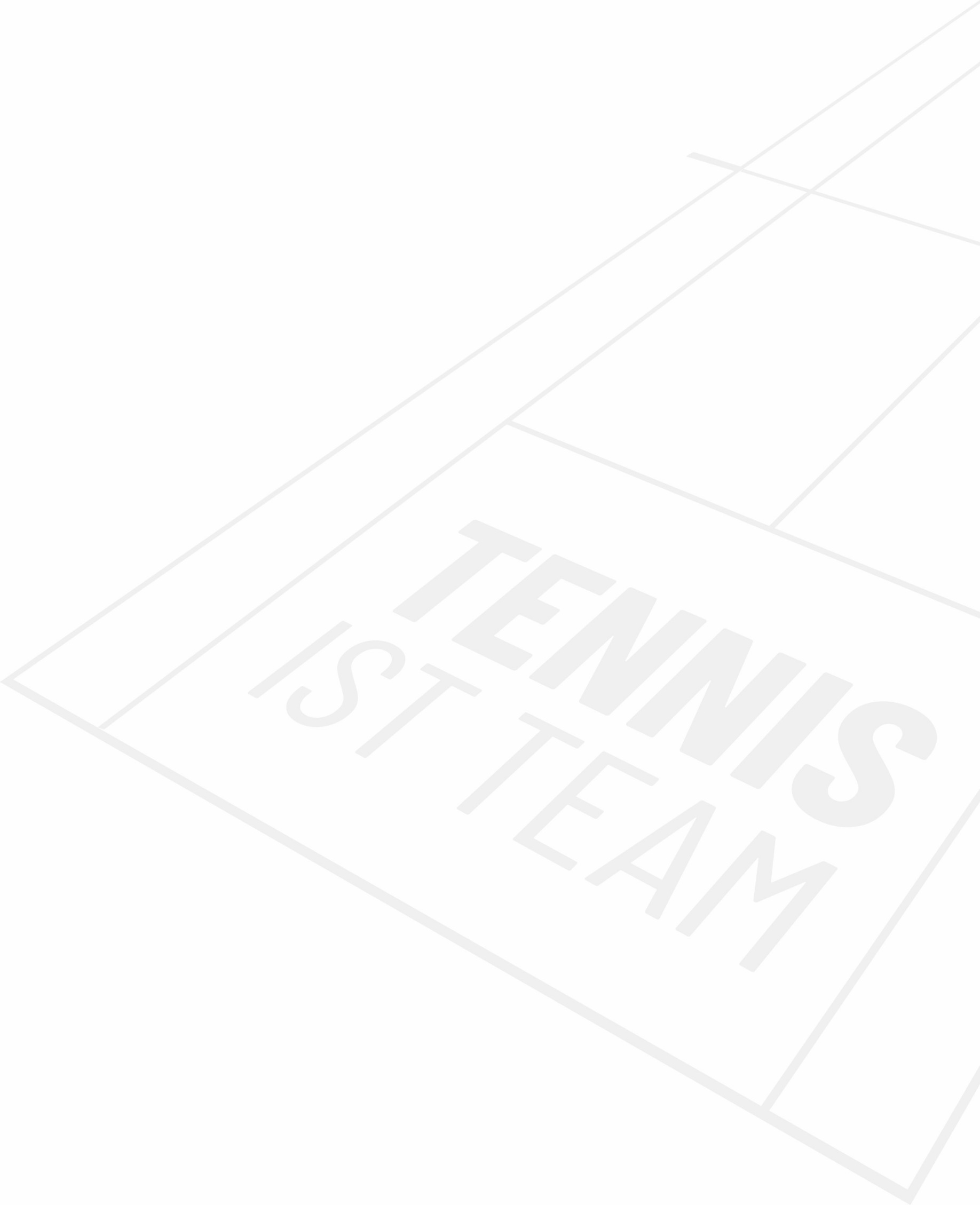 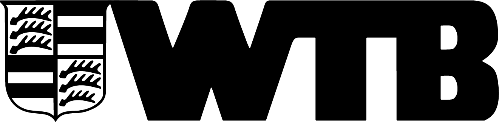 Württembergischer Tennis-Bund e.V.Bundesstützpunkt und LandesleistungszentrumAntrag auf LK-Ersteinstufung mit der LK 25für die Hobbyrunde 2022Hiermit beantrage ich die LK 25 für die namentliche Mannschaftsmeldung.Name				Vorname			Geburtsdatum			Nationalität			DTB-Spieler-ID-Nummer	Ort, Datum, Unterschrift Antragsteller:______________________________________________